-shop.pl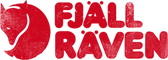 FORMULARZ ODSTĄPIENIA OD UMOWY - sklep fjallraven-shop.pl (formularz ten należy wypełnić i odesłać tylko w przypadku chęci odstąpienia od umowy)Adresat: Fjallraven-shop.pl, ul. Przestrzenna 11, 70-800 Szczecin, e-mail: sklep@fjallraven-shop.pl Ja/My(*) niniejszym informuję/informujemy(*) o moim/naszym odstąpieniu od umowy sprzedaży następujących rzeczy(*) umowy dostawy następujących rzeczy(*) ZWRACANE PRODUKTY - NAZWA:Imię i nazwisko konsumenta:											Data zawarcia umowy (*) /odbioru (*):										Numer zamówienia:												Numer telefonu:												Adres konsumenta, adres e-mail:										Data:														Uwagi: wszystkie nieużywane artykuły winny być zwracane w oryginalnym opakowaniu z nadal przymocowanymi etykietami produktu. Prosimy załączyć paragon zakupu. (*) Niepotrzebne skreślićZWROT NALEŻNOŚCINa konto: nazwa banku:					Dodatkowe uwagi:					Numer konta:	Podpis(tylko jeżeli formularz jest przesyłany w wersji papierowej)